Registration Form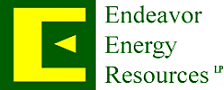 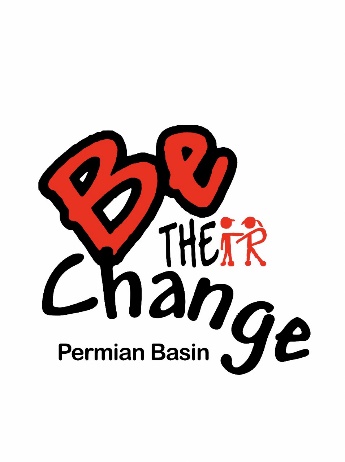 April 28th, 2023Jake’s Clays13301 FM 1379 Midland, Tx 79706ONLINE PAYMENT OPTION FOR SPONSORSHP LEVELS: https://www.bethechangepermianbasin.org/eventsSUBMIT THIS COMPLETED FORM TO: P.O. BOX 52643, Midland, Texas 79710 OR emailhmcbride@btcpb.org(*Please make checks payable to Permian Basin Be The Change Contact Information: Choose one of the following:  	 1. Sponsor 	 	 please check desired sponsorship level  	 2. ParticipantTeam Captain:Company:Email:Phone Number:   SPONSORSHIP INFORMATION    SPONSORSHIP INFORMATION Platinum$5,000Golf Cart Sponsor (Only 2 Available)  4 Complimentary Golf Carts (If needed)2 Teams (8 FREE Shooters)On-Course StationSponsor BannerPath SponsorPlease let us know if you need the complimentary golf carts.            Yes                          NoGold$3,000 4 Complimentary Golf Carts (If needed)2 Teams (8 FREE Shooters)On-Course StationSponsor BannerPath SponsorPlease let us know if you need the complimentary golf carts.              Yes                      NoSilver$1,5001 Team (4 FREE Shooters)Sponsor bannerPath Sponsor1 Team (4 FREE Shooters)Sponsor bannerPath SponsorBronze$500Path SponsorPath SponsorItemRate#Price1 x 4 Man Team@ $700.001 Shooter@ $175.001 x 2 Man Cart@ $85.00Subtotal